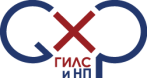 ФЕДЕРАЛЬНОЕ БЮДЖЕТНОЕ УЧРЕЖДЕНИЕ
« ГОСУДАРСТВЕННЫЙ ИНСТИТУТ ЛЕКАРСТВЕННЫХ СРЕДСТВИ НАДЛЕЖАЩИХ ПРАКТИК»(ФБУ «ГИЛС и НП»)Лавров пер., д. 6, Москва, 109044Тел. (495) 676-43-60E-mail: info@gilsinp.ruhttp://www.gosgmp.ruФ.И.О. (полностью)Паспортные данные:№Кем выданКод подразделенияДата выдачиАдрес по пропискеАдрес фактический/ Адрес для доставки корреспонденцииДолжностьНаименование организацииКонтактные данные:ТелефонЭлектронная почта